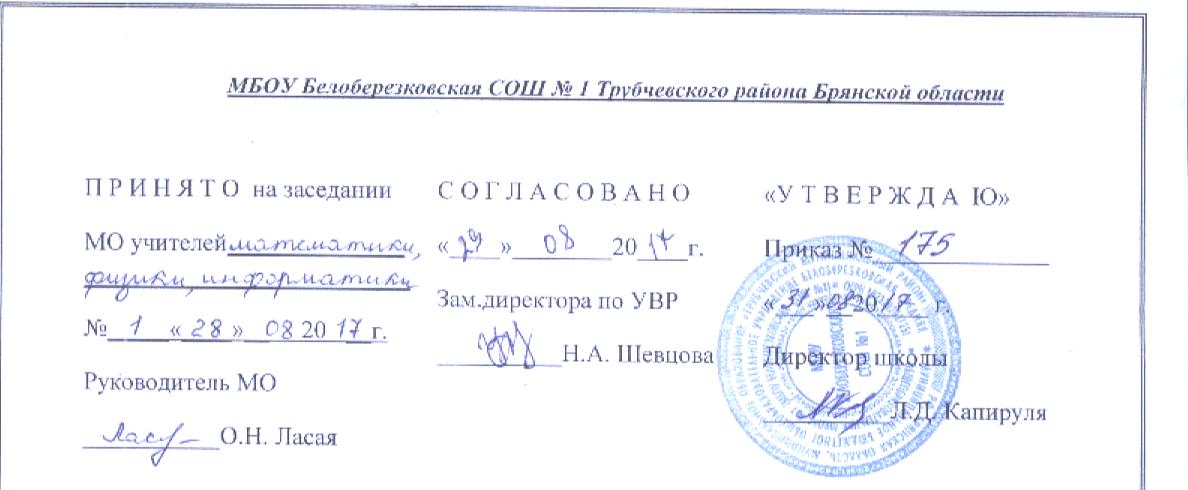 РАБОЧАЯ   ПРОГРАММАпо математике9 класс                                                                                                            Ласая Ольга Николаевна,                                                                                                 учитель математики                                                                                                 высшей  квалификационной                                                                                                 категориип. Белая Березка, 2017  г.ПОЯСНИТЕЛЬНАЯ   ЗАПИСКА	Рабочая программа составлена на основе авторских программ общеобразовательных учреждений «Алгебра 7-9 классы»и «Геометрия 7-9 классы» //(авт.-сост). Т.А. Бурмистрова М., «Просвещение», 2009.  Соответствует Федеральному образовательному стандарту среднего (полного) общего образования по математике и Примерной государственной программе по математике. Программа рассчитана на 170 часа (5 часа в неделю) согласно  Учебному плану школы.Весь курс математики представлен двумя модулями «Алгебра» и «Геометрия», полностью соответствует по содержанию разделам авторских программ. Темы раздела «Элементы логики, комбинаторики, статистики и теории вероятностей» обязательного минимума содержания основных образовательных программ изучаются в составе  модулей. Учебные модули «Алгебра» и «Геометрия» опираются на вычислительные и графические умения и навыки учащихся, полученные на уроках математики в 5-8 классах. Учебно-методическое обеспечение курса:Учебные программыАвторская программа общеобразовательных учреждений. Алгебра 7-9 классы/(авт.-сост).Т.А. Бурмистрова М., «Просвещение», 2009.Авторская программа общеобразовательных учреждений. Геометрия 7-9 классы/(авт.-сост).Т.А. Бурмистрова М., «Просвещение», 2009.УчебникиЮ.Н. Макарычев, Н.Г.Миндюк и др..Алгебра: учебн. для 9кл. общеобразоват. учреждений; - М.: Просвещение, 2010Л.С. Атанасян, В.Ф. Бутузов и др.. Геометрия, 7-9: учебн. для общеобразоват. учреждений; - М.: Просвещение, 2012Дополнительная литература:А.А.Белова. Геометрия 7-9 классы. Подробный разбор заданий из учебника Л.С. Атанасяна и др.  - М.: ВАКО, 2004И.В.Фотина. Математика. 5-11 классы. Коллективный способ обучения: конспекты уроков, занимательные задачи. – Волгоград: Учитель, 2009Л.С. Атанасян, В.Ф. Бутузов и др.. Изучение геометрии в 7,8,9 классах: метод.рекомендации к учебнику: Кн. Для учителя/- М., «Просвещение», 2002Н.Ф. Гаврилова. Поурочные разработки по геометрии: 9 класс. – м. Вако, 2005Ю.Н. Макарычев, Н.Г.Миндюк и др.. Алгебра: Дидактические материалы. 9кл.; - М.:Просвещение, 2015Цели         Изучение математики на ступени основного общего образования направлено на достижение следующих целей: овладение системой математических знаний и умений, необходимых для применения в практической деятельности, изучения смежных дисциплин, продолжения образования;интеллектуальное развитие, формирование качеств личности, необходимых человеку для полноценной жизни в современном обществе, свойственных математической деятельности: ясности и точности мысли, критичности мышления, интуиции, логического мышления, элементов алгоритмической культуры, пространственных представлений, способности к преодолению трудностей;формирование представлений об идеях и методах математики как универсального языка науки и техники, средства моделирования явлений и процессов;воспитание культуры личности, отношения к математике как к части общечеловеческой культуры, играющей особую роль в общественном развитии.Общеучебные умения, навыки и способы деятельности.        В ходе преподавания математики в основной школе, работы над формированием у учащихся перечисленных в программе знаний и умений, следует обращать внимание на то, чтобы они овладевали умениями общеучебного характера, разнообразными способами деятельности, приобретали опыт:планирования и осуществления алгоритмической деятельности, выполнения заданных и конструирования новых алгоритмов;решения разнообразных классов задач из различных разделов курса, в том числе задач, требующих поиска пути и способов решения;исследовательской деятельности, развития идей, проведения экспериментов, обобщения, постановки и формулирования новых задач; ясного, точного, грамотного изложения своих мыслей в устной и письменной речи, использования различных языков математики (словесного, символического, графического), свободного перехода с одного языка на другой для иллюстрации, интерпретации, аргументации и доказательства;проведения доказательных рассуждений, аргументации, выдвижения гипотез и их обоснования;поиска, систематизации, анализа и классификации информации, использования разнообразных информационных источников, включая учебную и справочную литературу, современные информационные технологии.Требования к уровню подготовки учащихся:В результате изучения математики ученик должензнать/пониматьсущество понятия математического доказательства; приводить примеры доказательств;существо понятия алгоритма; приводить примеры алгоритмов;как используются математические формулы, уравнения и неравенства; примеры их применения для решения математических и практических задач;как математически определенные функции могут описывать реальные зависимости; приводить примеры такого описания;как потребности практики привели математическую науку к необходимости расширения понятия числа;вероятностный характер многих закономерностей окружающего мира; примеры статистических закономерностей и выводов;каким образом геометрия возникла из практических задач землемерия; примеры геометрических объектов и утверждений о них, важных для практики;смысл идеализации, позволяющей решать задачи реальной действительности математическими методами, примеры ошибок, возникающих при идеализации.Арифметикауметьвыполнять устно арифметические действия: сложение и вычитание двузначных чисел и десятичных дробей с двумя знаками, умножение однозначных чисел, арифметические операции с обыкновенными дробями с однозначным знаменателем и числителем;переходить от одной формы записи чисел к другой, представлять десятичную дробь в виде обыкновенной и в простейших случаях обыкновенную в виде десятичной, проценты — в виде дроби и дробь – в виде процентов; записывать большие и малые числа с использованием целых степеней десятки;выполнять арифметические действия с рациональными числами, сравнивать рациональные и действительные числа; находить в несложных случаях значения степеней с целыми показателями и корней; находить значения числовых выражений;округлять целые числа и десятичные дроби, находить приближения чисел с недостатком и с избытком, выполнять оценку числовых выражений;пользоваться основными единицами длины, массы, времени, скорости, площади, объема; выражать более крупные единицы через более мелкие и наоборот;решать текстовые задачи, включая задачи, связанные с отношением и с пропорциональностью величин, дробями и процентами; использовать приобретенные знания и умения в практической деятельности и повседневной жизни:решения несложных практических расчетных задач, в том числе c использованием при необходимости справочных материалов, калькулятора, компьютера;устной прикидки и оценки результата вычислений; проверки результата вычисления, с использованием различных приемов; интерпретации результатов решения задач с учетом ограничений, связанных с реальными свойствами рассматриваемых процессов и явлений.Алгебрауметьсоставлять буквенные выражения и формулы по условиям задач; осуществлять в выражениях и формулах числовые подстановки и выполнять соответствующие вычисления, осуществлять подстановку одного выражения в другое; выражать из формул одну переменную через остальные;выполнять основные действия со степенями с целыми показателями, с многочленами и с алгебраическими дробями; выполнять разложение многочленов на множители; выполнять тождественные преобразования рациональных выражений;применять свойства арифметических квадратных корней для вычисления значений и преобразований числовых выражений, содержащих квадратные корни;решать линейные, квадратные уравнения и рациональные уравнения, сводящиеся к ним, системы двух линейных уравнений и несложные нелинейные системы;решать линейные и квадратные неравенства с одной переменной и их системы, решать текстовые задачи алгебраическим методом, интерпретировать полученный результат, проводить отбор решений, исходя из формулировки задачи;изображать числа точками на координатной прямой;определять координаты точки плоскости, строить точки с заданными координатами; изображать множество решений линейного неравенства; распознавать арифметические и геометрические прогрессии; решать задачи с применением формулы общего члена и суммы нескольких первых членов; находить значения функции, заданной формулой, таблицей, графиком по ее аргументу; находить значение аргумента по значению функции, заданной графиком или таблицей;определять свойства функции по ее графику; применять графические представления при решении уравнений, систем, неравенств; описывать свойства изученных функций, строить их графики;использовать приобретенные знания и умения в практической деятельности и повседневной жизни для:выполнения расчетов по формулам, для составления формул, выражающих зависимости между реальными величинами; для нахождения нужной формулы в справочных материалах;моделирования практических ситуаций и исследовании построенных моделей с использованием аппарата алгебры; описания зависимостей между физическими величинами соответствующими формулами, при исследовании несложных практических ситуаций;интерпретации графиков реальных зависимостей между величинами.Геометрияуметьпользоваться геометрическим языком для описания предметов окружающего мира;распознавать геометрические фигуры, различать их взаимное расположение; изображать геометрические фигуры; выполнять чертежи по условию задач; осуществлять преобразования фигур;распознавать на чертежах, моделях и в окружающей обстановке основные пространственные тела, изображать их;в простейших случаях строить сечения и развертки пространственных тел; проводить операции над векторами, вычислять длину и координаты вектора, угол между векторами;вычислять значения геометрических величин (длин, углов, площадей, объемов); в том числе: для углов от 0 до 180 определять значения тригонометрических функций по заданным значениям углов; находить значения тригонометрических функций по значению одной из них, находить стороны, углы и площади треугольников, длины ломаных, дуг окружности, площадей основных геометрических фигур и фигур, составленных из них;решать геометрические задачи, опираясь на изученные свойства фигур и отношений между ними, применяя дополнительные построения, алгебраический и тригонометрический аппарат, соображения симметрии;проводить доказательные рассуждения при решении задач, используя известные теоремы, обнаруживая возможности для их использования; решать простейшие планиметрические задачи в пространстве;использовать приобретенные знания и умения в практической деятельности и повседневной жизнидля:описания реальных ситуаций на языке геометрии;расчетов, включающих простейшие тригонометрические формулы;решения геометрических задач с использованием тригонометриирешения практических задач, связанных с нахождением геометрических величин (используя при необходимости справочники и технические средства);построений геометрическими инструментами (линейка, угольник, циркуль, транспортир).Элементы логики, комбинаторики, статистики и теории вероятностейуметьпроводить несложные доказательства, получать простейшие следствия из известных или ранее полученных утверждений, оценивать логическую правильность рассуждений, использовать примеры для иллюстрации и контрпримеры для опровержения утверждений; извлекать информацию, представленную в таблицах, на диаграммах, графиках; составлять таблицы, строить диаграммы и графики;решать комбинаторные задачи путем систематического перебора возможных вариантов и с использованием правила умножения; вычислять средние значения результатов измерений;находить частоту события, используя собственные наблюдения и готовые статистические данные;находить вероятности случайных событий в простейших случаях;использовать приобретенные знания и умения в практической деятельности и повседневной жизни для:выстраивания аргументации при доказательстве и в диалоге; распознавания логически некорректных рассуждений; записи математических утверждений, доказательств;анализа реальных числовых данных, представленных в виде диаграмм, графиков, таблиц;решения практических задач в повседневной и профессиональной деятельности с использованием действий с числами, процентов, длин, площадей, объемов, времени, скорости;решения учебных и практических задач, требующих систематического перебора вариантов;сравнения шансов наступления случайных событий, для оценки вероятности случайного события в практических ситуациях, сопоставления модели с реальной ситуацией;понимания статистических утверждений.Содержание курсаОсуществлено в рамках Стандарта.Повторение курса алгебры 7- 8 классов (4 часа)Основная цель - повторение, обобщение и систематизация знаний, умений и навыков курса алгебры 7-9 класса.Свойства функций. Квадратичная функция  (29 ч) Функция. Свойства функций. Квадратный трехчлен. Разложение квадратного трехчлена на множители. Решение задач путем выделения квадрата двучлена из квадратного трехчлена. Функция y = ax2  + bx + с, её свойства, график. Степенная функция. Цель – расширить сведения о свойствах функций, ознакомить учащихся со свойствами и графиком квадратичной функции. Знать основные свойства функций, уметь находить промежутки знакопостоянства, возрастания, убывания функций Уметь находить область определения и область значений функции, читать график функцииУметь решать квадратные уравнения, определять знаки корнейУметь выполнять разложение квадратного трехчлена на множителиУметь строить график функции у=ах2 , выполнять простейшие преобразования графиков функций.Уметь строить график квадратичной функции, выполнять простейшие преобразования графиков функций.Уметь строить график квадратичной функции» находить по графику нули функции, промежутки, где функция принимает положительные и отрицательные значения.Уметь построить график функции y=ax2  и применять её свойства. Уметь построить график функции y=ax2  + bx + с и применять её свойстваУметь находить токи пересечения графика Квадратичной функции с осями координат. Уметь разложить квадратный трёхчлен на множители.Уметь строить график функции у=хn , знать свойства степенной функции с натуральным показателем, уметь решать уравнения хn=а при: а) четных и б)нечетных значениях nЗнать определение корня n- й степени, при каких значениях а имеет смысл выражение .3. Векторы. Метод координат. (20 ч)Понятие вектора. Равенство векторов. Сложение и вычитание векторов. Умножение вектора на число. Разложение вектора по двум неколлинеарным векторам. Координаты вектора. Простейшие задачи в координатах. Уравнения окружности и прямой. Применение векторов и координат при решении задач.Цель – научить учащихся выполнять действия над векторами как направленными отрезками, что важно для применения векторов в физике; познакомить с использованием векторов и метода координат при решении геометрических задач.4. Уравнения и неравенства с одной переменной  (20 ч) Целые уравнения. Дробные рациональные уравнения. Неравенства второй степени с одной переменной. Метод интервалов.  Цель –  систематизировать и обобщить сведения о решении целых и дробных рациональных уравнений с одной переменной, сформировать умение решать неравенства вида ax2  + bx + с> 0 илиax2  + bx + с<   0, где а≠0.Знать методы решения уравнений:а) разложение на множители;б) введение новой переменной;в)графический способ.Уметь решать целые уравнения методом введения новой переменнойУметь решать системы 2 уравнений с 2 переменными графическим способомУметь решать уравнения с 2 переменными способом подстановки и сложенияУметь решать задачи «на работу», «на движение» и другие составлением систем уравнений.Решение уравнений третьей и четвертой степени с одним неизвестным с помощью разложения на множители и введения вспомогательной переменной.5. Соотношения между сторонами и углами треугольника. Скалярное произведение векторов. (11 ч)Синус, косинус и тангенс угла. Теоремы синусов и косинусов. Решение треугольников. Скалярное произведение векторов и его применение в геометрических задачах.Цель – развить умение учащихся применять тригонометрический аппарат при решении геометрических задач.6. Уравнения и неравенства с двумя переменными. (24 ч)Уравнение с двумя переменными и его график. Системы уравнений второй степени. Решение задач с помощью систем уравнений второй степени. Неравенства с двумя переменными и их системы.Цель -  выработать умение решать простейшие системы, содержащие уравнение второй степени. Неравенства с двумя переменными.Уметь решать системы, содержащие одно уравнение первой, а другое второй степени. Решать задачи методом составления систем. Уметь решать квадратное неравенство алгебраическим способом. Уметь решать квадратное неравенство с помощью графика квадратичной функции Уметь решать квадратное неравенство методом интервалов. Уметь находить множество значений квадратичной функции.Уметь решать неравенство ах2+вх+с.≥0 на основе свойств квадратичной функции7. Длина окружности и площадь круга (12 ч)Правильные многоугольники. Окружности, описанная около правильного многоугольника и вписанная в него. Построение правильных многоугольников. Длина окружности. Площадь круга.Цель – расширить знание учащихся о многоугольниках; рассмотреть понятия длины окружности и площади круга и формулы для их вычисления.8. Арифметическая и геометрическая прогрессии  (17 ч) Арифметическая и геометрическая прогрессии. Формулы n-го члена и суммы первых n членов прогрессии. Бесконечно убывающая геометрическая прогрессия. Цель – дать понятие об арифметической и геометрической прогрессиях как числовых последовательностях особого вида.Добиться понимания терминов «член последовательности», «номер члена последовательности», «формула n –го члена арифметической прогрессии»Знать формулу n –го члена арифметической прогрессии, свойства членов арифметической прогрессии, способы задания арифметической прогрессииУметь применять формулу суммы n –первых членов арифметической прогрессии при решении задачЗнать, какая последовательность  является геометрической, уметь выявлять, является ли последовательность геометрической, если да, то находить qУметь вычислять любой член геометрической прогрессии по формуле, знать свойства членов геометрической прогрессииУметь применять формулу при решении стандартных задачУметь применять формулу S=   при решении практических задачУметь находить разность арифметической прогрессииУметь находить сумму n первых членов арифметической прогрессии. Уметь находить любой член геометрической прогрессии. Уметь находить сумму n первых членов геометрической прогрессии. Уметь решать задачи.9.Движения (8 ч)Отображение плоскости на себя. Понятие движения. Осевая и центральная симметрии. Параллельный перенос. Поворот. Наложения и движения.Цель – познакомить учащихся с понятием движения и его свойствами, с основными видами движений, со взаимоотношениями наложений и движений.10. Элементы комбинаторики и теории вероятностей (17 ч)Комбинаторное правило умножения.  Перестановки, размещения, сочетания. Относительная частота и вероятность случайного события.Цель – ознакомить учащихся с понятиями перестановки, размещения, сочетания и соответствующими формулами для подсчета их числа; ввести понятие относительной частоты и вероятности случайного события.Знать формулы числа перестановок, размещений, сочетаний  и  уметь пользоваться ими.Уметь пользоваться формулой комбинаторики  при вычислении вероятностей.11. Начальные сведения из стереометрии (8 ч)Предмет стереометрии. Геометрические тела и поверхности. Многогранники: призма, параллелепипед, пирамида, формулы для вычисления их объемов. Тела и поверхности вращения: цилиндр, конус, сфера, шар, формулы для вычисления их площадей поверхностей и объемов тел.12.Об аксиомах геометрии (2 ч)Беседа об аксиомах геометрииЦель  - дать более глубокое представление о системе аксиом планиметрии и аксиоматическом методе.13.Повторение. Решение задач  (25 ч алгебра + 7 ч геометрия)Закрепление знаний, умений и навыков, полученных на уроках по данным темам (курс алгебры, геометрии 7-9 класса).Основная цель - повторение, обобщение и систематизация знаний, умений и навыков курса математики 7-9 класса. Итоговая контрольная работа.Учебно-тематический план:Повторение курса алгебры 7 – 8 классов - 4 часаКвадратичная функция – 22 часовМетод координат -20 часовУравнения и неравенства с одной переменной – 14 часовСоотношения между сторонами и углами треугольника. Скалярное произведение векторов -11 часовУравнения и неравенства с двумя переменными -17 часаДлина окружности и площадь круга - 12 часовАрифметическая и геометрическая прогрессии -15 часовДвижение - 8 часовЭлементы комбинаторики и теории вероятностей - 13 часовНачальные сведения из стереометрии – 8 часовОб аксиомах геометрии – 2 часаПовторение -24 часаФормы промежуточного контроляустный опрос, тестирование, самостоятельные работы,   контрольная работаФорма итогового контроляитоговая контрольная работа (тестирование)КАЛЕНДАРНО - ТЕМАТИЧЕСКОЕ ПЛАНИРОВАНИЕСписок литературы:Программы общеобразовательных учреждений. Алгебра. 7-9 классы / авт.-сост. Бурмистрова, Т.А. – М. Просвещение, 2009. Программа для общеобразовательных школ, гимназий, лицеев:Сборник “Программы для общеобразовательных школ, гимназий, лицеев: Математика. 5-11 кл.”/ Сост. Г.М.Кузнецова, Н.Г. Миндюк. – 3-е изд., стереотип.- М. Дрофа, 2002; 4-е изд. – 2004г.Стандарт основного общего образования по математике.Стандарт основного общего образования по математике //Математика в школе. – 2004г,-№4, -с.4 Федеральный перечень учебников, рекомендованных Министерством образования Российской Федерации к использованию в образовательном процессе в общеобразовательных учреждениях на 2013-14 учебный год (с изменениями в  2016 году).№ п\пНаименование темыДата по плануДата по фактуПовторение курса алгебры 7 – 8 классов - 4 часаВыражения и их преобразованияУравнения. Системы уравнений.Неравенства.Линейная функция.Квадратичная функция – 22 часовФункция. Область определения и область значений функцииФункция. Область определения и область значений функцииСвойства функцииСвойства функцииСвойства функцииКвадратный трехчлен и его корниКвадратный трехчлен и его корниРазложение квадратного трехчлена на множителиРазложение квадратного трехчлена на множителиКонтрольная работа №1 по теме "Свойства функций"Функция  ее графикФункция  ее график и свойстваФункция  ее график и свойстваГрафики функций   и Графики функций   и Построение графика квадратичной функцииПостроение графика квадратичной функцииПостроение графика квадратичной функции. Решение задачФункция Корень n-й степени.Корень n-й степени.Контрольная работа №2 по теме "Квадратичная функция"Метод координат  - 20 часов Понятие вектора. Равенство векторовОткладывание вектора от данной точкиСложение векторовСложение векторовВычитание векторовРешение задач по теме «Сложение и вычитание векторов»Умножение векторов на число и его свойстваУмножение векторов на число и его свойстваПрименение векторов к решению задачПрименение векторов к решению задач. Средняя линия трапецииРазложение вектора по двум неколлинеарным векторамКоординаты вектораПростейшие задачи в координатахПростейшие задачи в координатахУравнение окружности Уравнение прямойУравнение окружности. Уравнение прямойРешение задач по теме «Векторы. Метод координат»Решение задач по теме «Векторы. Метод координат»Контрольная работа № 3 по теме «Векторы. Метод координат»Уравнения и неравенства с одной переменной - 14часовЦелое уравнение и его корниРешение целого уравнения  методом разложения на множителиРешение целого уравнения  методом введения новой переменнойБиквадратное уравнениеРешение  биквадратных уравненийДробные рациональные уравненияСпособы решения дробных рациональных уравненийРешение дробных рациональных уравненийРешение неравенств второй степени с одной переменнойРешение неравенств второй степени с одной переменнойРешение неравенств второй степени с одной переменнойРешение неравенств методом интерваловРешение неравенств методом интерваловКонтрольная работа № 4 по теме "Уравнение и неравенства с одной переменной"Соотношения между сторонами и углами треугольника. Скалярное произведение векторов -11 часовСинус, косинус, тангенс углаФормулы для вычисления координат точкиРешение задач на вычисление координат точкиСоотношения между сторонами и углами треугольникаСоотношения между сторонами и углами треугольникаРешение треугольниковРешение треугольниковСкалярное произведение векторовСкалярное произведение векторовРешение задач « Скалярное произведение векторов»Контрольная работа  № 5 по теме «Соотношения между сторонами и углами треугольника. Скалярное произведение векторов»Уравнения и неравенства с двумя переменными -17 часаУравнения с двумя переменными и его графикУравнения с двумя переменными и его графикГрафический способ решения систем уравненийГрафический способ решения систем уравненийРешение систем уравнений второй степени способом подстановкиРешение систем уравнений второй степени способом подстановкиРешение систем уравнений второй степени способом сложенияРешение геометрических задач с помощью систем уравнений второй степениРешение задач на работу с помощью систем уравнений второй степениРешение задач  на движение с помощью систем уравнений второй степениРешение задач  на движение с помощью систем уравнений второй степениРешение задач  на растворы с помощью систем уравнений второй степениНеравенства с двумя переменнымиСистемы неравенств с двумя переменнымиСистемы неравенств с двумя переменнымиРешение уравнений, неравенств с двумя переменными и их системКонтрольная работа № 6 по теме "Уравнения и системы уравнений с двумя переменными"Длина окружности и площадь круга - 12 часовПравильные многоугольники. Описанная окружностьПравильные многоугольники. Вписанная окружность. Правильные многоугольники. Решение задач.Построение правильных многоугольниковДлина окружности Площадь кругаДлина окружности и площадь кругаДлина окружности и площадь кругаРешение задач по теме «Длина окружности и площадь круга»Решение задач по теме «Длина окружности и площадь круга»Решение практических задач по теме «Длина окружности и площадь круга»Контрольная работа № 7  по теме «Длина окружности и площадь круга»Арифметическая и геометрическая прогрессии -15 часовПоследовательностиПоследовательностиОпределение арифметической прогрессии. Формула n-го члена  арифметической прогрессииОпределение арифметической прогрессии. Формула n-го члена  арифметической прогрессииФормула суммы первых n членов  арифметической прогрессииФормула суммы первых n членов  арифметической прогрессииФормула суммы первых n членов  арифметической прогрессииКонтрольная работа № 8 по теме "Арифметическая прогрессия"Определение геометрической прогрессии. Формула n-го члена  геометрической прогрессии  Определение геометрической прогрессии. Формула n-го члена  геометрической прогрессии  Определение геометрической прогрессии. Формула n-го члена  геометрической прогрессии  Формула суммы первых n членов   геометрической прогрессии  Формула суммы первых n членов   геометрической прогрессии  Формула суммы первых n членов   геометрической прогрессии  Контрольная работа № 9 по теме " Геометрическая прогрессия"Движение - 8 часовПонятие движения.  СимметрияПонятие движения. СимметрияПараллельный перенос  ПоворотПараллельный перенос и поворотРешение задач по теме «Движение»Контрольная работа № 10  по теме «Движение»Элементы комбинаторики и теории вероятностей - 13 часовПримеры комбинаторных задачПримеры комбинаторных задачПерестановкиПерестановкиРазмещенияРазмещенияСочетанияСочетанияРешение задач с элементами комбинаторикиОтносительная частота случайного событияВероятность равновозможных событийРешение задач на вероятностьКонтрольная работа № 11 по теме "Элементы комбинаторики и теории вероятностей "Начальные сведения из стереометрии – 8 часовПредмет стереометрии. МногогранникиПризма. Параллелепипед.Объём тела. Свойства прямоугольного параллелепипеда.Призма.Тела и поверхности вращения. ЦилиндрЦилиндрКонусСфера и шарОб аксиомах геометрии – 2 часаОб аксиомах геометрииОб аксиомах геометрииПовторение - 24 часаДействия с действительными числамиДействия с действительными числамиДействия с целыми выражениямиРазложение целого выражения на множителиПреобразование рациональных выраженийСтепень с целым показателемКвадратные корниПонятие уравнения. Линейные уравненияКвадратные уравненияДробно - рациональные уравненияДробно-рациональные уравненияСистемы уравнений. Способы решений систем уравненийРешение систем уравнений второй степениЛинейные неравенстваНеравенства второй степени и их системыФункции. Графики функцийРешение тестовых задачРешение тестовых задачИтоговая контрольная работа (тестирование)Итоговая контрольная работа (тестирование)Векторы. Метод координатСоотношения между сторонами и углами треугольника. Скалярное произведение векторовДлина окружности и площадь кругаДвижениеИТОГО170